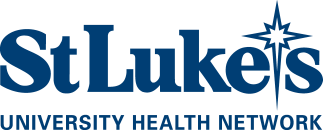 RSS/Grand Rounds Session ChecklistIs this session a TOPIC or CASE REVIEW?  If Case Review, skip to Post-Activity Section.For TOPIC sessions:At least 2 weeks PRIOR to the activity, submit:RSS/Grand Rounds Topic Based Activity Form with Learner Objective(s) for approval Speakers’ Disclosure of Financial Relationship form(s) – additionally, if CV or Resume if Speaker is not SLUHN staffConflict of Interest (COI) Resolution form if there are disclosures identified – this must be done PRIOR to the activity, and the CME office can assist with this.Flyer or Email Announcement for approval before distribution – a flyer template is available in the CME OfficeObjectives listed on announcementAccreditation statement on announcementTarget Audience on announcement (optional)Presentations (to be reviewed for commercial) bias OR Content Validation FormAgenda for session (if more than one topic/speaker or other non-education time included)POST-ACTIVITY -- After each activity, whether TOPIC or CASE REVIEW:If Case Review, complete the Case-Based Planning Documentation formRSS/Grand Rounds Post-Activity Documentation Form Please submit the following information/document(s):Attendance sheets  - be sure these are legible and include printed name and credentialsDisclosure/CME Verification Form with proof of announcementExpenses, if applicable, and how was this paid – fund or department monies Agenda or Abstract of Cases Reviewed (if Case-Based)Journal Article(s) (If Journal Club)Content Validation Acknowledgement (if presentation not sent in advance).All documentation must be returned to the CME office within ONE WEEK of the activity or we may not be able to issue credit for the session.